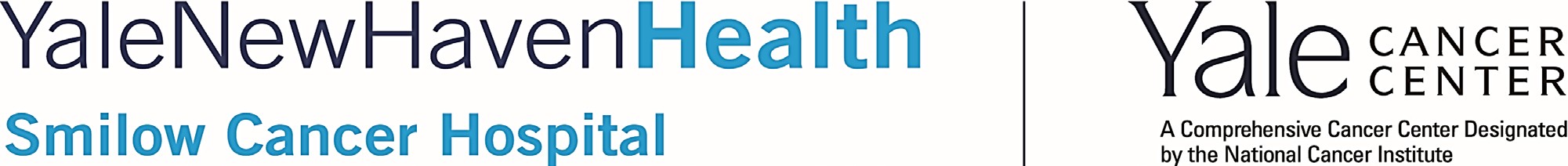 Cancer Genetics and Prevention ProgramEducational SeminarFebruary 25, 20212:30-3:30 PMZoom MeetingMeeting ID: 235 849 8262	Password: 667726       Presentation:“Integrating Parallel Tumor-Normal Sequencing to Inform Cancer Management and Prevention”Presented byZsofia K. Stadler, MD, Memorial Sloan Kettering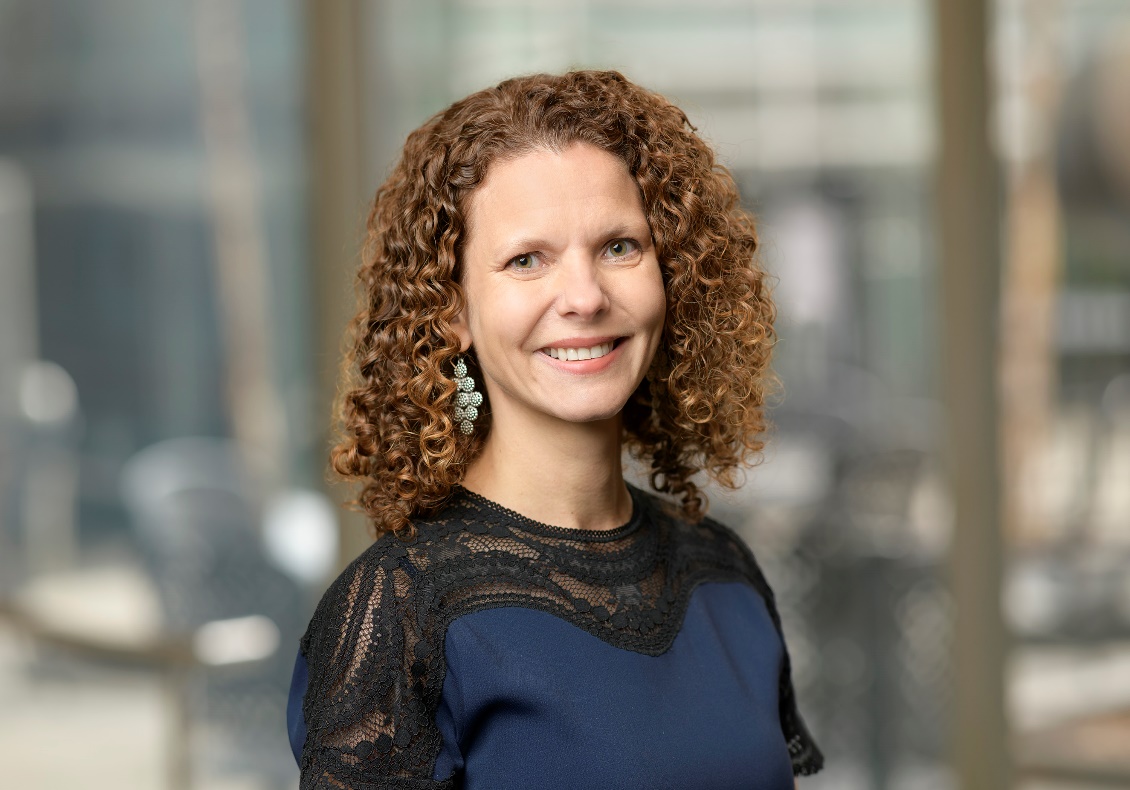 "The National Society of Genetic Counselors  (NSGC)  has  authorized  Smilow Cancer Hospital at Yale New Haven Hospital to offer up to 2 CEUs or 20 Category 1 contact hours for the event Smilow Cancer Genetics and Prevention Program Education Series. The American Board of Genetic Counseling (ABGC) will accept CEUs earned at this program for the purposes of genetic counselor certification and recertification. This event is open to those interested in attending.  Anyone wishing to claim category 1 CEUs from ABGC will need to submit a payment of $25.”